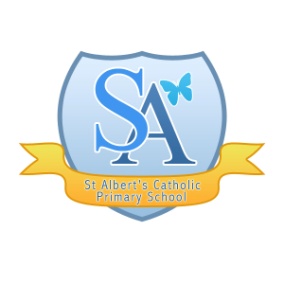 Pupil Premium  2014/2015Pupil Premium is allocated for children from low-income families who are currently known to be eligible for Free School Meals and children who have been looked after continuously for more than six months.   For the Year 2014/15 St Albert’s Primary School was allocated Pupil Premium funds of £114,000.  At St Albert’s this Pupil Premium is used to support a wide range of interventions which in turn  supports the learning of all our students and especially those who are vulnerable. PrinciplesWe ensure that teaching and learning opportunities meet the needs of all of the pupilsWe ensure that appropriate provision is made for pupils who belong to vulnerable groups, this includes ensuring that the needs of socially disadvantaged pupils are adequately assessed and addressedIn making provision for socially disadvantaged pupils, we recognise that not all pupils who receive free school meals will be socially disadvantagedWe also recognise that not all pupils who are socially disadvantaged are registered or qualify for free school meals.2014/15 Allocation                                                                                                               114,000Facilitatiing Assertive Mentoring Resources/training					  5,000Supporting Read Write Inc								  2,000Intensive support for Year 2 class - PT teacher funded			            	30,000Continuing small class sizes, thus improving opportunities for effective AfL and accelerating progress                                                                        10,000                                          Providing small group work with an experienced SEN teacher focussed on overcoming gaps in learning                                                                      17,000Rising Stars (intensive SEN supportfor Y1/2 children x 2)                                            3,0001 to 1 tuition in English and Maths - 		                                                 	 6,500Maintaining high level of Teaching Assistant support to enable                                         intervention groups and  individual work with children                                   		10,000Detailed tracking system enabling us to monitor progress and achievement of children on FSM (and other vulnerable groups) across Reading, Writing and Maths                                                                                             		 1,000                                   				                                                                                                                                   Additional ICT equipment(ipads)and home access ie Mathletics, Spellodrome,                          Reading eggs and Education City                                                                       	 4,200Home Learning Resources for Year 6 children                                                      	 2,500Contribution to full time Learning Mentor Support                                         	           10,000Support for extra curricular activities including residential trips                         	    500 Contributions towards training a Forest School Leader and resources             		    500Pupil premium interventions							           10,000Misc (at time of report)                                                                                      	             1,800We will continue to review the impact of the measures listed to ensure they represent both value for money and they have played a direct role in improving the achievement of students of all abilities. In deciding which interventions have been particularly successful, we will  use our internal data and refer to The Sutton Trust evaluation report ..